https://infourok.ru/Методическое пособиеРассказываем детям о войне.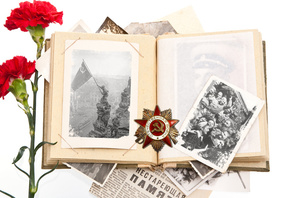 Пособие предназначено для воспитателей и родителей. В пособии предоставлены беседы, рассказы, стихотворения сценарии праздников посвященные Великой Отечественной войне помогающие детям рассказывать о Дне Победы, в Великой Отечественной Войне, о героях войны, как ветеранах, так и о детях войны, о том как народ благодаря мужеству, любви к Родине отстоял мир. Дети должны стать настоящими патриотами своей страны.Введение.В сердцах наших жить будут вечно
Герои минувшей войны.
Нам память о них дорога бесконечно
И ею с тобой мы сильны…
ПамятьДень Победы… «Это радость со слезами на глазах», -сказал поэт. И действительно, в этот день радость и скорбь – рядом. Нет в России семьи, которую война обошла стороной. Поэтому в этот день в каждой семье вспоминают тех, что остался на полях сражений, и тех, кто после войны налаживал мирную жизнь. А ещё поздравляют воинов Великой отечественной Войны, которые живут сегодня.а их становится все меньше. Это они стояли до последнего — защищая Родину. Стояли — и выстояли. А те, кого не взяли на фронт, ковали победу в тылу. Женщины, заменившие ушедших мужчин, строили танки и самолеты, пахали и сеяли, а ещё растили детей, спасали будущее страны. Вот почему День Победы действительно всенародный праздник.Очень важно помнить историю своей Родины – особенно ее печальные и знаковые страницы. Это воспитывает в ребёнке дух патриотизма. Во времена нашего детства День Победы отмечали ежегодно – мемориалы славы, возложение цветов к Вечному огню, рассказы и чествование ветеранов, салют, фильмы и программы о войне. Это был настоящий праздник – без ложного патриотизма. И нам взрослым необходимо детям рассказывать о Дне Победы, в Великой Отечественной Войне, о героях войны, как ветеранах, так и о детях войны, о событиях и поражениях, о том в какие руины превратилась наша Родина, и как быстро и дружно восстанавливали Родину свою выжившие в Великой Отечественной Войне.  Если бы не смелость и самоотверженность наших бабушек и дедушек, а для многих уже прабабушек и прадедушек, то мы бы не видели чистого неба над головой.Об этом с каждым поколением уже забывается.Мы не должны допустить того, чтобы наши дети не будут знать о войне и  ее героях.Нашим детям надо рассказать о празднике, о войне, о сражениях. И чем ребенок старше, тем подробнее можно с ним беседовать на эту тему.Дети должны знать и ценить то, что мы сейчас живем в мире, без войны. И это благодаря людям, которые избавили нас от фашистов.Рассказав ребенку о Великой Отечественной Войне, о подвиге советских людей, Вы не только определите отношение ребенка к миру и к себе, Вы научите ребенка сопереживать чужой беде, гуманности, великодушию. Поведав о великом подвиге наших дедов и прадедов, Вы заложите основы патриотизма, всесторонне разовьете личность.  Я помню в детстве очень часто читала книги о войне, о партизанах. А книга «Улица младшего сына» была моей любимой. К сожалению, дети сейчас читают не так охотно.Если дети не читают, можно посмотреть фильмы, прочитать и выучить стихи ко Дню Победы. А также вместе послушать песни военные. Детям, которые постарше, можно прочитать книги о войне, о маленьких героях-пионерах и комсомольцах, которые защищали нашу Родину. Есть много рассказов о партизанах, разведчиках.Вот некоторые книги для детей:В. Катаев »Сын полка.»Е. Ильина »Четвертая высота»А. Фадеев »Сашко»К. Паустовский»Стальное колечко».В методическом пособии представлены статьи, занятия, стихи, сценарии, в которых рассказывается о том, как говорить детям о войне.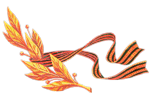 Что рассказать ребенку о Победе? 

   Великая Победа, которую наша страна одержала над фашистской Германией, не имеет аналогов в истории. Называется она «Великая Победа», потому что это война здравомыслящих людей в самой ужасной войне в истории человечества, которую нам навязал фашизм. 

   Фашизм – это учение, в котором утверждается превосходство одного народа над другим. Фашисты считали немцев особым народом, самым лучшим и талантливым, сильным и умным. Остальной народ фашисты считали тупым и диким. Они их называли «нелюди». К таким народам фашисты относили русских и евреев, белорусов, украинцев, цыган, румын и др. 

   Германия, во главе которой стоял Адольф Гитлер, поставила себе задачу подчинить себе весь мир, уничтожить чужую культуру, науку, запретить образование, всех людей превратить в рабов и заставить себе служить. 

   Ранним утром, в воскресенье 22 июня 1941 года, Германия вероломно, без предупреждения, напала на наше отечество. Был нанесен удар неведомой силы. Гитлер напал на нашу страну сразу на большом пространстве, от Балтийского моря до Карпатских гор. Его войска пересекли наши границы, тысячи орудий открыли огонь по мирно спящим селам, городам. Солдатам был дан приказ уничтожать не только воинов, но и мирных жителей – стариков, женщин, детей. Самолеты врага начали бомбить железные дороги, вокзалы и аэродромы. Так началась война между Россией и Германией – Великая Отечественная Война. Великой эту войну назвали, потому что в ней участвовали десятки миллионов людей, она длилась четыре года, а победа в ней потребовала от нашего народа огромного напряжения физических и духовных сил. А отечественной она называется, потому что война эта была направлена на защиту своего отечества. 

   Наша страна не ждала нападения. В эти июньские дни десятиклассники оканчивали школу, проходили выпускные балы. Выпускники строили планы на будущее, но война все перечеркнула. 

   22 июня в 12 часов дня по радио объявили о нападении на нашу страну. Началась мобилизация на фронт. Каждый день эшелоны увозили бойцов на фронт. Туда рвались все. Только в первый день в Красную Армию записалось около миллиона человек. В эту страшную войну было втянуто 81 государство. Всего в войне участвовало 80% всего населения, т.е. из каждых 10 человек участвовало 8, поэтому эту войну называют Мировой. 

   По масштабам человеческих жертв и разрушений эта война превзошла все войны, которые были на нашей планете. Было уничтожено огромное количество людей, всего около 55 миллиардов человек. 

   Почему Гитлер рассчитывал на быструю победу? 

   Потому что такие победы у немецкой армии уже случались. Почти без сопротивления они захватили многие страны Европы: Польшу и Чехословакию, Венгрию и Румынию, а вот с нашей страной у Гитлера вышла осечка, мы выиграли эту войну. 

   9 мая 1945 года в Москве прошел первый парад Победы. Тысячи людей с букетами цветов вышли на улицы. Люди смеялись, плакали, обнимались. 

   Ужас и потери Великой Отечественной Войны объединили всех людей в борьбе против фашизма и поэтому радость победы в 1945 году, охватила не только Россию, но и весь мир. Это был праздник всего народа со слезами на глазах. Все радовались Победе и оплакивали погибших. 

   Мы никогда не забудем тех, кто горел в танках, кто бросался из окопов под ураганный огонь, кто не пожалел своей жизни и все одолел. Не ради наград и почестей, а для того, чтобы мы могли сейчас жить, учиться, работать и быть счастливыми. 

   Каждый год 9 мая люди торжественно отмечают эту дату. В нашей стране 9 мая является государственным праздником, в этот день люди не работают, а поздравляют ветеранов войны и празднуют. 

   Обязательно сходите на праздничный парад, Красную горку, подойдите к вечному огню. Узнайте заранее, на какое время назначено начало празднования. Запаситесь праздничным букетом, возможно, Вы сделаете с ребенком поздравительную открытку для ветерана. Будет просто отлично, если вы подойдете в военной технике и солдатской кухне. 

   Дома, Вы можете прочитать стихи о войне, детские книги: "Последний штурм", "Тринадцатый лыжник", "Операция "мост", "Я и ты солдат", "Главное войско". Включите военные песни и не спешите отгонять от телевизора, во время трансляции фильма про войну. Покажите небольшой отрывок боя, уточните, что независимо от звания и должности, все эти люди – герои. Расскажите о своем отношении к этому празднику. 

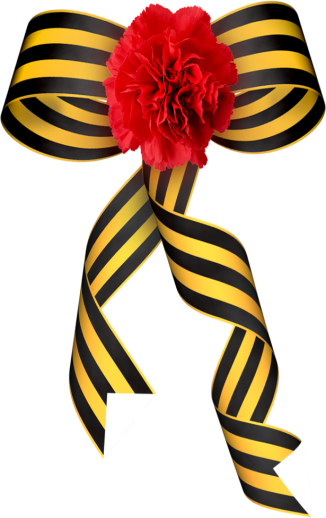 Беседа с детьми о празднике День ПобедыДень Победы — самый великий и серьёзный праздник как для России, так и для многих других стран мира.22 июня 1941 года на нашу страну напали полчища врагов — фашистов. Фашисты думали, что они самые главные в мире, а все остальные люди должны им подчиняться. Началась страшная война, которая продолжалась четыре года.Не только российским солдатам и офицерам, но и всем жителям нашей Родины, взрослым и детям, было очень трудно во время войны. Армия с помощью народа победила врагов и прогнала их из России, а потом и из других стран.Война, которую назвали Великой Отечественной, закончилась в мае 1945 года. А в июне того же года на Красной площади в Москве состоялся Парад Победы. Воины-победители торжественно прошли по площади и бросили на землю знамёна побеждённых фашистов. Это был Великий день.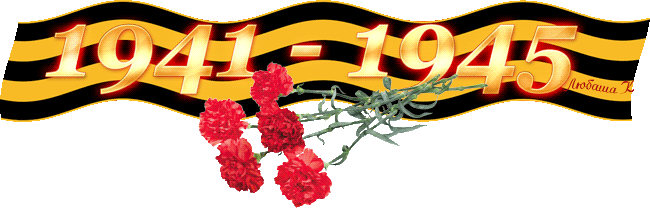 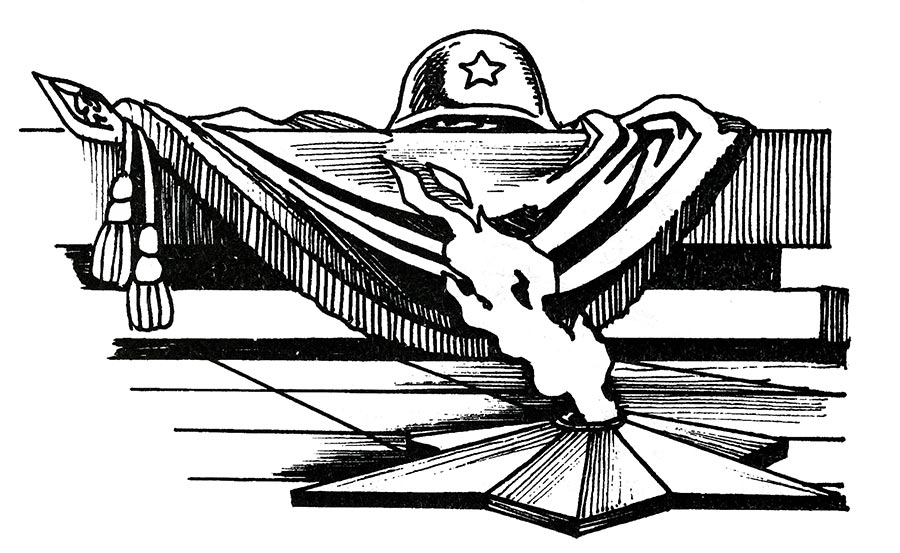 Многие годы назад
Погиб неизвестный солдат,
А дети живут и растут,
Цветы к обелиску несут.

Спасибо, солдатик, родной,
Что всех защитил той весной.
Как долго ждала тебя мать,
Устала войну проклинать.

Мы рады теплу и весне,
Но помним о страшной войне,
Так будем дружить и любить,
Чтоб только счастливыми быть!
Как мы отмечаем День Победы?Утром 9 мая в главных городах России, в Москве и в Санкт-Петербурге, проходят военные парады. Ветераны Великой Отечественной войны надевают ордена и медали, устраивают торжественные шествия по улицам. Люди дарят им букеты цветов. Потом ветераны собираются вместе и вспоминают своих боевых товарищей, то, как они воевали, поют песни военных лет.В День Победы люди возлагают к военным памятникам венки и цветы.А вечером, когда стемнеет, начинается Салют Победы. Взлетают в небо разноцветные огни, рассыпаются на множество сверкающих искр. Люди смотрят на эту красоту и радуются. Пусть никогда больше не будет войны! Пусть всегда будет мир!Рано утром в майский деньС дедушкой мы встали.Я прошу: «Скорей надень,Дедушка, медали!»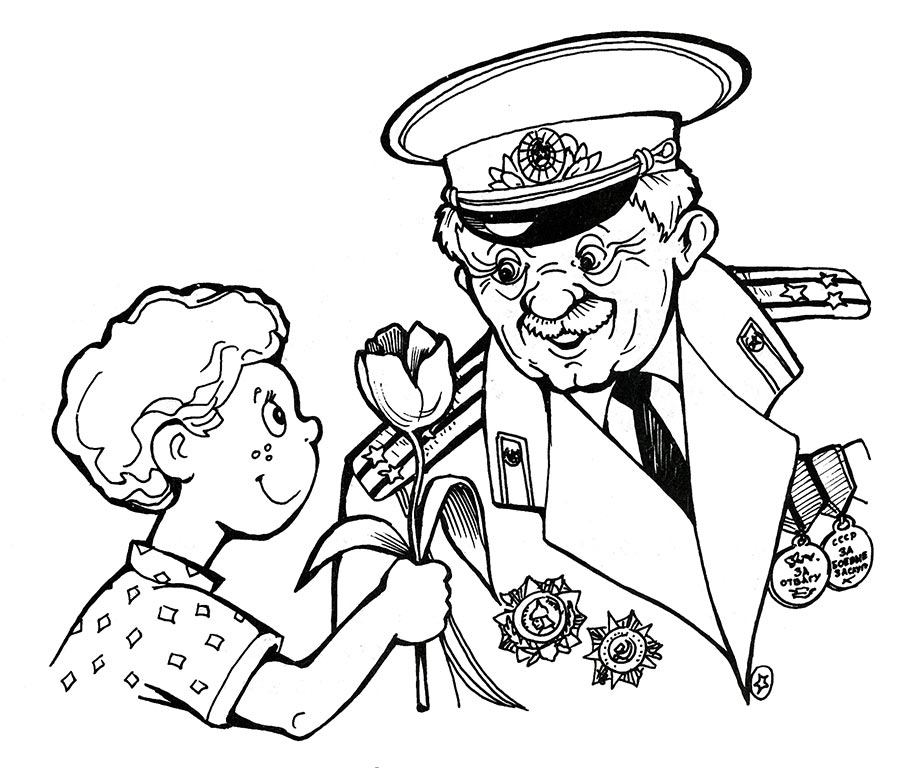 Мы шагаем на парад,Миру, солнцу рады,И у дедушки блестятНа груди награды.Не отдав своей землиВражеским солдатам,Нашу Родину спаслиПрадеды когда-то.Сколько лет мне? Только пять,Но от вас не скрою,Что хочу достойным статьДедушки-героя!✿ О каком праздничном дне говорится в стихотворении? Назови этот праздник.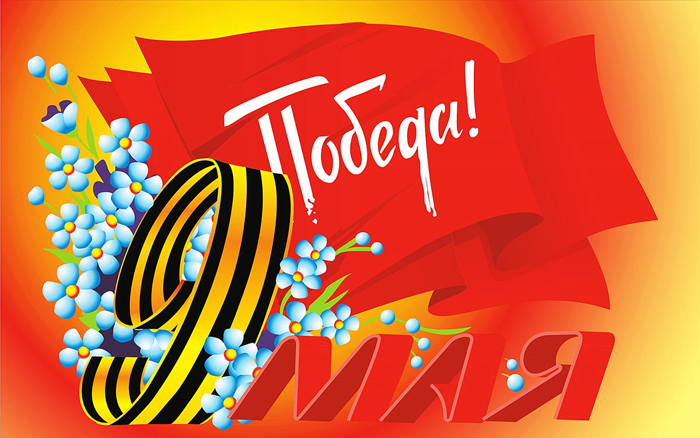 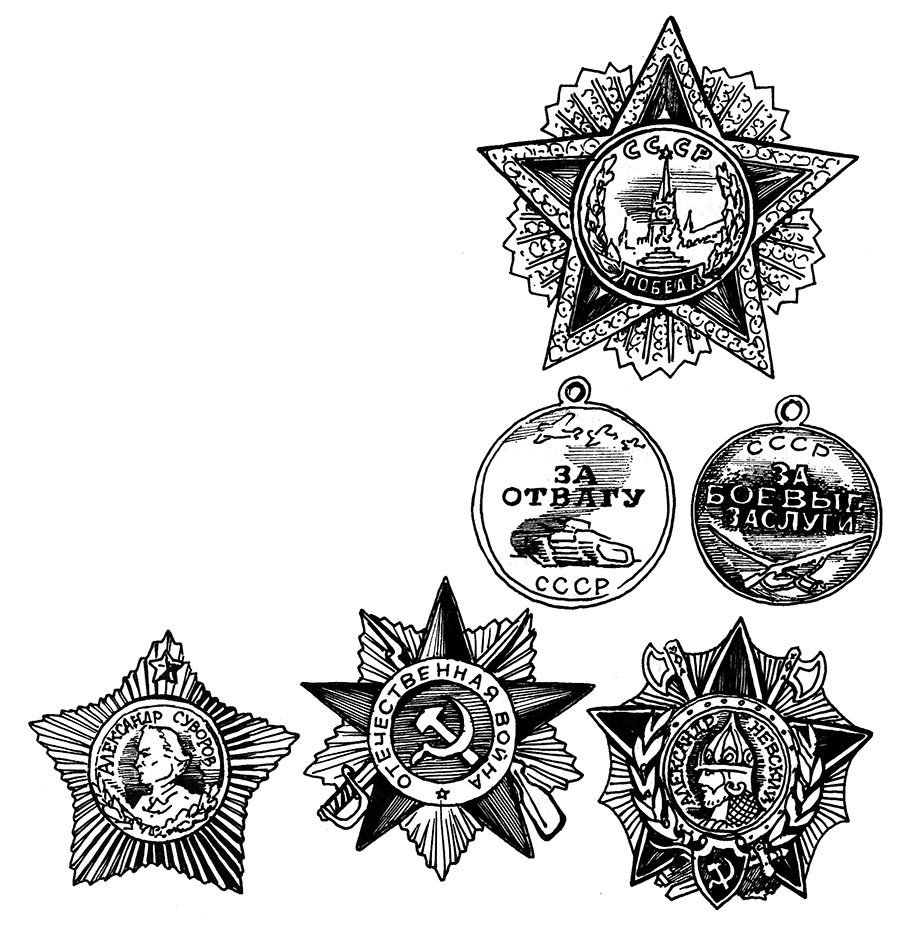 На картинках ты видишь ордена и медали, которыми награждали доблестных солдат и офицеров в Великую Отечественную войну 1941— 1945 годов. Посмотри внимательно на эти награды и назови, какие из них есть у дедушки-ветерана.О Дне Победы – детям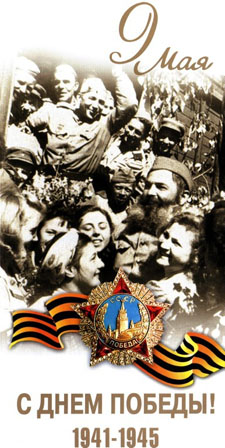 Победа нашей страны и её Вооружённых сил в Великой Отечественной войне – это всемирно-историческая победа. Победа разума над злом, над фашизмом, над бедой.Война велась многими народами мира. Но основная тяжесть военного бремени легла на плечи нашей страны.День 9 Мая 1945 года – незабываемый День Победы нашей державы над фашизмом – принадлежит к тем радостным, великим датам, которые не изгладятся в памяти нашего народа и всего прогрессивного человечества. Беспримерные подвиги советских патриотов в суровые годы Великой Отечественной войны навсегда останутся примером высочайшего мужества и отваги, блистательным образцом воинского искусства.В критические моменты исторического развития, как отдельный человек, так и целые народы держат жесткий экзамен, проходят испытания, проверку всех своих моральных и физических сил. Таким испытанием в истории нашего народа была Великая Отечественная война с гитлеровскими захватчиками.В дни войны миллионы простых советских людей явили миру исключительное величие духа, пламенный патриотизм, стойкость, силу и красоту национального характера.Великая Отечественная война – всенародная война, в которой в значительной мере стёрлись грани между фронтом и тылом. Эта особенность ярко проявилась в массовом участии трудящихся в оборонительных мероприятиях. Усилия народа привели к тому, что объем выпуска военной продукции резко возрос. Массовое производство новейшей по тем временам военной техники и вооружений позволило уже в конце 1942 – начале 1943 года превзойти врага не только в количестве, но и в качестве военной техники. Вместе с рабочим классом самоотверженную помощь фронту оказало колхозное крестьянство. Огромный вклад в перестройку народного хозяйства на военный лад оказали учёные и научные учреждения. Образец героизма явили в эти суровые годы женщины и молодёжь.Каждый воин – герой,
Он шёл на врага, спеша.
Он не раз рисковал собой,
Чтобы жизнь была хороша.
Автор: Ирис РевюВ те годы наше государство называлось — Советский Союз. И все народы нашего многонационального государства, как один, встали на защиту Отечества.Внешняя политика нашего правительства способствовала сплочению сил свободолюбивых народов, и это привело к созданию мощной антигитлеровской коалиции. В неё вошли США, Англия и другие страны. Совместная борьба Вооружённых Сил и антигитлеровской коалиции способствовали приближению Великого дня – Дня Победы.Освободив территорию родной страны от агрессоров, наш народ протянул братскую руку помощи народам Европы, вызволил их из фашистского рабства и закончил войну полным и окончательным разгромом фашизма.Вооружённые Силы Отчизны оправдали доверие и любовь своего народа. Разгромив сильного и агрессивного врага, они с честью выполнили свой долг перед Родиной. Всемирно-историческая Победа нашей страны и её Вооруженных Сил в войне против фашизма не сотрётся из памяти людской никогда.О блокадном ЛенинградеАлёша, его мама и папа жили в Ленинграде. В тот жаркий летний день они все вместе пришли в зоопарк. Алёша ел мороженное и ходил от клетки к клетке, рассматривая слонов, жирафов, обезьян... Вдруг по радио объявили: «Началась война». С этой минуты изменилась жизнь каждого человека.Папа  Алёши работал водителем и вскоре ушел на фронт воевать с фашистами. Он стал танкистом.Через 2 месяца после начала войны немцы окружили город Ленинград. Они хотели, чтобы ленинградцы сдались, и каждый день бомбили  город. Вскоре в магазинах  совсем не осталось еды. Начался голод, а с наступлением зимы еще и холод. Но истощенные люди всё равно продолжали работать. Мама Алёши целыми днями стояла у станка на заводе, изготавливая пули, снаряды и бомбы. Алёша ходил в детский сад. Там детей кормили жидкими кашами на воде и супами, в которых плавали несколько кусочков картошки. Когда начиналась бомбежка, детей уводили  в темный подвал. Дети сидели, тесно прижавшись друг к другу, и слушали, как наверху ухают бомбы.Ленинградцы в день получали маленький кусочек хлеб. За водой ходили к реке и от туда таскали тяжелые, полные воды ведра. Чтобы согреться, топили печки и сжигали в них книжки, стулья, старую обувь, тряпки.Почти три года провели  люди в блокадном  Ленинграде. Но не сдались!Алёша сейчас уже старый человек – Алексей  Николаевич. И каждый день он приходит к  памятнику Победы, чтобы поклониться тем, кто погиб во время войны.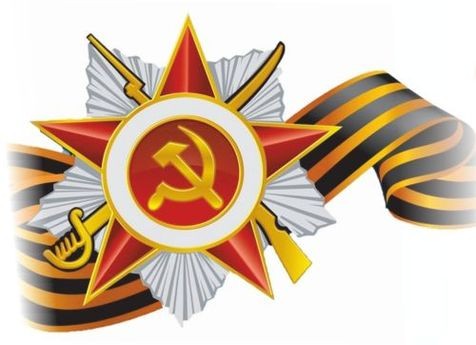 
РассказыО мальчике Тишке и  отряде немцевУ мальчика Тишки была большая семья: мама, папа и  три старших брата. Деревня, в которой они жили, располагалась недалеко от границы. Когда немецкие солдаты напали на нашу страну, Тишке было всего 10 лет.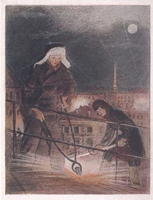 На второй день войны немцы уже ворвались в их деревню. Они выбрали самых крепких мужчин и женщин и отправили их к себе в Германию на работы. Среди них была и мама Тишки. А сами пошли дальше – завоевывать наши земли.Папа Тишки, его  братья, Тишка и  другие мужчины  деревни ушли в  лес и стали  партизанами. Почти каждый партизаны то подрывали немецкие поезда, то перерезали телефонные провода, то раздобывали важные документы, то захватывали в плен немецкого офицера, то выгоняли из деревни немцев.А для Тишки тоже была работа. Он ходил по деревням и высматривал, сколько у немцев пушек, танков и солдат. Потом возвращался обратно в лес и докладывал командиру. Однажды в одной из деревень Тишку поймали два немецких солдата. Тишка сказал, что идет к бабушке, но немцы ему не поверили: «Ты знаешь, где партизаны! Отведи нас к ним!».Тишка согласился  и повел за собой большой немецкий отряд. Только шел он не к партизанам, а совершенно в противоположную сторону, к огромному топкому болоту. Болото было покрыто снегом и казалось огромным полем. Тишка шёл через болото только по одной ему известной невидимой тропинке. Немцы же, следовавшие за ним, проваливались в темную жижу. Так один мальчик уничтожил весь немецкий отряд. 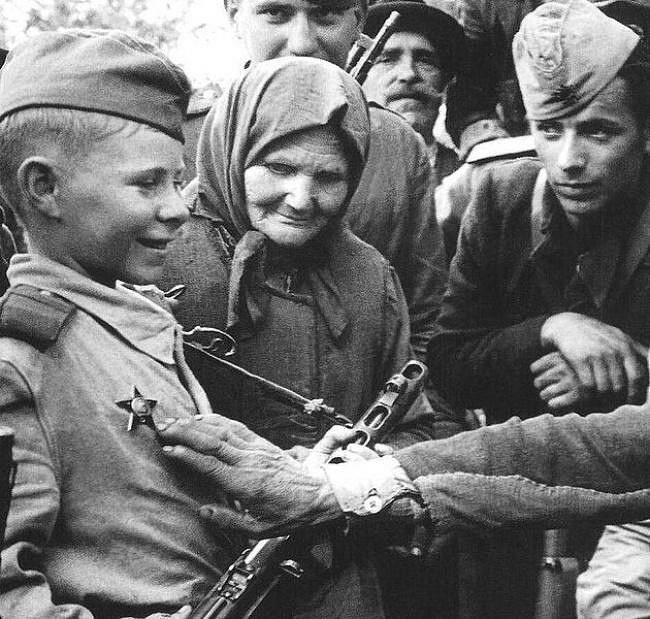 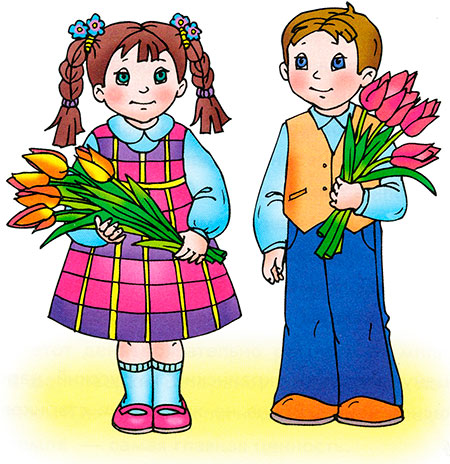 ПОБЕДЫ СВЕТЛЫЙ ДЕНЬСаша достал своё игрушечное ружьё и спросил Алёнку: «Хороший из меня военный?» Алёнка улыбнулась и спросила: «Ты в таком виде пойдёшь на парад ко Дню Победы?» Саша пожал плечами, а потом ответил: «Нет, на парад я пойду с цветами — подарю их настоящим воинам!» Эти слова услышал дедушка и погладил Сашу по голове: «Молодец, внучек!» А потом сел рядом и начал рассказывать о войне и победе.9 мая мы празднуем День Победы в Великой Отечественной войне. Дедушки и прадедушки, бабушки и прабабушки надевают ордена, идут на встречу со своими друзьями-ветеранами. Вместе они вспоминают, какими были годы войны.Вторая мировая война началась в 1939 году. Она охватила более 60 стран мира! В нашу страну она пришла страшным утром 22 июня 1941 года. Это было воскресенье, люди отдыхали, планировали свой выходной. Как вдруг громом ударила новость: «Началась война! Фашистская Германия без объявления войны начала наступление...» Все взрослые мужчины надели военную форму и отправились на фронт. Те, кто остался, пошли в партизаны, чтобы бороться с врагом в тылу.Долгие военные годы люди не могли жить спокойно. Каждый день приносил потери, настоящее горе. Более 60 миллионов человек не вернулись домой. Половина погибших — жители бывшего Советского Союза. Почти каждая семья потеряла дедушку, отца, брата или сестру...Дорогую цену заплатил русский, белорусский, украинский и другие народы СССР за участие в этой ужасной войне. Война не жалела ни стариков, ни детей.Нападающие издевались над жителями захваченных городов и сёл. Смело боролись наши воины с захватчиками. Не могли они простить сожжённые дома, разрушенные памятники национальной культуры. А ещё больнее им было за погибших родных и друзей. Не боялись солдаты ни голода, ни холода. Возможно, им тоже было страшно. Но мечта о победе, мирной жизни постоянно поддерживала их.Шёл 1945 год. Великая Отечественная война против фашистских захватчиков приближалась к победному концу. Наши бойцы сражались, насколько хватало сил. Весной наша армия подошла к столице фашистской Германии — городу Берлину.Битва за Берлин продолжалась до 2 мая. Особенно отчаянным был штурм рейхстага, где собрались руководители Германии. 8 мая 1945 года представители немецкого верховного командования подписали акт об окончании войны. Враг сдался. День 9 мая стал Днём Победы, большим праздником всего человечества.Теперь в этот день обязательно расцветают миллионами цветов праздничные фейерверки. Ветеранов поздравляют, поют для них песни, читают стихи. К памятникам погибшим несут цветы. Помним всегда, что мир на земле — самая главная ценность.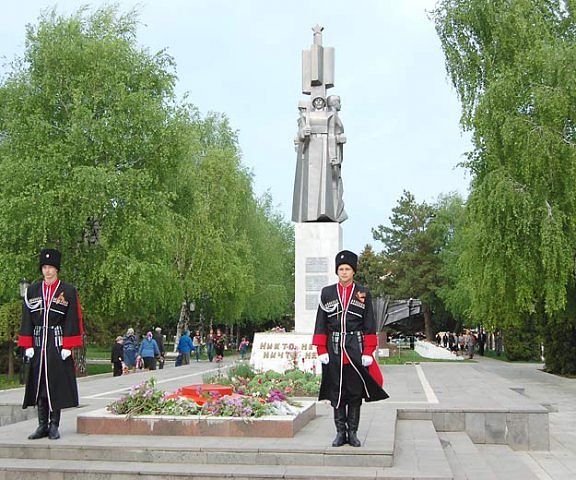 Где хлеба высокие уКубань - реки, 
Где сады и станицы красивы, 
Свои гордые песни поют казаки. 
Эти песни летят по России 
В этих песнях живут: 
Радость солнечных лет 
И года, что обрушились горем... 
В этих песнях живут: 
Быль о Малой земле 
И легенды о Сопке героев. 
Эти песни летели на крыльях клинков, 
Становилось бессмертной былиной: 
В них победная поступь кубанских полков 
От родимых степей до Берлина. 
И плывут облака над местами боев. 
Над садами плывут, над холмами. . . . 
О героях Кубани мы песни поем 
И Россия поет вместе с нами! (В. Подкопаев). . 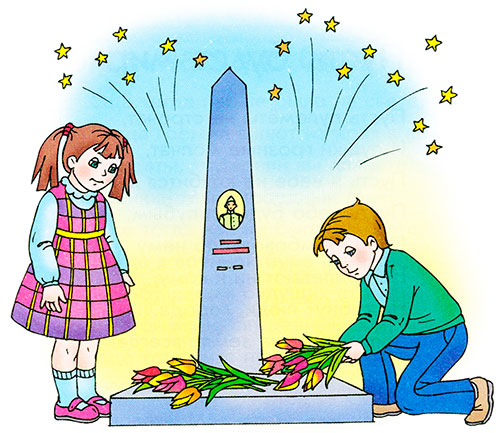 Стихи ко Дню Победы для детейПусть будет мирПусть пулемёты не строчат,И пушки грозные молчат,Пусть в небе не клубится дым,Пусть небо будет голубым,Пусть бомбовозы по немуНе прилетают ни к кому,Не гибнут люди, города...Мир нужен на земле всегда!Автор: Н. Г. НайдёноваВместе с дедушкойРастаял утренний туман,Красуется весна...Сегодня дедушка ИванНачистил ордена.Мы вместе в парк идёмВстречатьСолдат, седых, как он.Они там будут вспоминатьСвой храбрый батальон.Там по душам поговорятО всех делах страны,О ранах, что ещё болятС далёких дней войны.Автор: Г. А. ЛадонщиковЕщё тогда нас не было на светеЕщё тогда нас не было на свете,Когда гремел салют из края в край.Солдаты, подарили вы планетеВеликий Май, победный Май!Ещё тогда нас не было на свете,Когда в военной буре огневой,Судьбу решая будущих столетий,Вы бой вели, священный бой!Ещё тогда нас не было на свете,Когда с Победой вы домой пришли.Солдаты Мая, слава вам навекиОт всей земли, от всей земли!Благодарим, солдаты, васЗа жизнь, за детство и весну,За тишину, за мирный дом,За мир, в котором мы живём!Автор: М. О. ВладимовПомни(Отрывок)Помни, как гремели орудий раскаты,Как в огне умирали солдатыВ сорок первом, сорок пятом —Шли солдаты за правду на бой.Помни, в нашей власти и грозы, и ветер,Мы за счастье и слёзы в ответе,На планете наши дети —Поколение юных живёт.Автор: А. Е. ДостальСолдатыСолнце скрылось за горою,Затуманились речные перекаты,А дорогою степноюШли с войны домой советские солдаты.От жары, от злого знояГимнастёрки на плечах повыгорали;Своё знамя боевоеОт врагов солдаты сердцем заслоняли.Они жизни не щадили,Защищая отчий край — страну родную;Одолели, победилиВсех врагов в боях за Родину святую.Солнце скрылось за горою,Затуманились речные перекаты,А дорогою степноюШли с войны домой советские солдаты.Автор: А. А. КоваленковДень Победы.


Майский праздник 
День Победы 
Отмечает вся страна. 
Надевают наши деды 
Боевые ордена. 

Их с утра зовет дорога 
На торжественный парад, 
И задумчиво с порога 
Вслед им Бабушки глядят.! 
Я в солдатики играю. 

Татьяна Шапиро 

Я в солдатики играю. У меня есть пистолет. 
Есть и сабля. 
Есть и танки. 
Я большой и мне 5 лет! 
Я в солдатики играю. 
Это-детская игра. 
Но я это знаю твёрдо- 
Создан Мир наш для Добра! 
Чтоб войну не знали дети. 
Чтоб был мирным небосвод. 
И остался чтоб игрушкой 
Навсегда пехотный взвод!!! 



День Победы! 

Татьяна Шапиро 

День Победы! 
День Победы! 
На парад мы все идём. 
День Победы! 
День Победы! 
Красные флажки несём. 
День Победы! 
День Победы 
Отмечает вся страна! 
День Победы! 
День Победы! 
Ведь она у нас одна! 
Мы несём флажки с цветами. 
В самый мирный день в году. 
Никогда не знайте, дети, 
Про войну и про беду! 


Поздравление дедушке к 9 мая 

Поздравляю дедушку 
С праздником Победы. 
Это даже хорошо, 
Что на ней он не был. 
Был тогда, как я сейчас, 
Маленького роста. 
Хоть не видел он врага - 
Ненавидел просто! 
Он работал, как большой. 
За горбушку хлеба, 
Приближал Победы день, 
Хоть бойцом и не был. 
Стойко все лишенья снёс, 
Расплатившись детством, 
Чтобы в мире жил и рос 
Внук его чудесно. 
Чтоб в достатке и любви 
Наслаждался жизнью, 
Чтоб не видел я войны, 
Дед мой спас Отчизну. 



  Стихи о войне, о Дне Победы.
Мой прадед сражался на страшной войне.
Наверное, он помечтал обо мне,
Мол, доля солдата страну защитить,
Ведь внукам и правнукам хочется жить.
Негоже детишкам родиться в плену,
Врагам не уступим родную страну.

И смело шагая в решительный бой
Совсем не боялся прадедушка мой.
Он верил, хоть пули свистят у виска,
Победа за нами, победа близка.
И прав оказался отважный герой,
Его фотография рядом со мной.
«Спасибо, дедуля, - шепчу я ему, - 
За то, что не отдал меня никому».

       ***
В нашем парке обелиск – 
Память всем солдатам,
Кто пошёл на смерть и риск
На войне проклятой.

Сколько гибло их тогда
Молодых и старых,
Как пылали города
В зареве пожаров!

Но сквозь дым солдаты шли,
Родину спасая,
Чтобы люди петь смогли 
В день победный мая.

Чтобы каждый год цвели
Яблони и вишни,
Чтобы дети всей земли 
Радовались жизни.

Был день победный,
День весенний,
Мы вышли с папой на парад.
Глядим – на улице веселье,
Шары и флаги у ребят.

И ветераны с орденами
У обелиска собрались.
Стоят герои рядом с нами,
Те, что за Родину дрались.

Держали крепко автоматы,
Когда фашистов гнали прочь,
России верные солдаты
Могли сражаться день и ночь.

Салюты в праздник не смолкают,
И радость воинов светла.
Они ребят благословляют
На мир и добрые дела.

       ***
Мы смотрим фильмы о войне
Двадцатого столетья.
Горела родина в огне
И погибали дети.

Фашисты грудой саранчи
Шагали по России,
Но ярких флагов кумачи
Крепили русских силы.

Прогнали полчища врагов
Советские герои,
Как стаю хищников-волков,
Принёсших смерть и горе.

С тех пор прошло немало лет,
Но помнят все победу.
Героев многих с нами нет,
Но фильм о них поведал.

       ***
День Победы – это праздник,
Это вечером салют,
Много флагов на параде,
Люди ходят и поют.

Ветераны с орденами
Вспоминают о войне,
Разговаривают с нами
О победной той весне.

Там, в Берлине, в сорок пятом,
После натиска атак
Взвился соколом крылатым
Высоко советский флаг.

Все кричали: «Мир, победа!
Возвращаемся домой!»
Кому радость, кому беды,
Кто погиб, а кто живой.

Никогда забыть не сможем
Мы про подвиги солдат.
«Мир для нас всего дороже!» - 
Так ребята говорят.

       

       ***
Море бережно качает
Среди новых кораблей
Старый крейсер на причале,
В нём находится музей.

А когда-то с моряками
Плыл далёко от земли
И приветствия гудками
Ему пели корабли.

Его пушки защищали
Нашу землю на войне,
А теперь под крики чаек
Спит наш крейсер на волне.

Крейсер гордый и красивый,
Залатал немало ран,
Был защитником России,
Нынче славный ветеран.

       ***
У нас военные в семье:
Мой прадед, дед и папа.
Деды бывали на войне,
Пойду и я в солдаты.

Но не за тем, чтоб воевать,
Смертей и войн довольно!
Я буду мир наш охранять – 
Живи страна спокойно!

Пусть на Земле цветут сады,
Здоровы будут дети,
Не нужно нам войны-беды,
Пусть солнце ярко светит!





Кто был на войнеДочь обратилась однажды ко мне:— Папа, скажи мне, кто был на войне?— Дедушка Лёня — военный пилот —В небе водил боевой самолёт.Дедушка Женя десантником был.Он вспоминать о войне не любилИ отвечал на вопросы мои:— Очень тяжёлые были бои.Бабушка Соня трудилась врачом,Жизни спасала бойцам под огнём.Прадед Алёша холодной зимойБился с врагами под самой Москвой.Прадед Аркадий погиб на войне.Родине все послужили вполне.Много с войны не вернулось людей.Легче ответить, кто не был на ней.ШинельПочему ты шинель бережешь? -Я у папы спросила. -Почему не порвешь, не сожжешь? -Я у папы спросила.Ведь она и грязна, и стара,Приглядись-ка получше,На спине вон какая дыра,Приглядись-ка получше!Потому я ее берегу, -Отвечает мне папа, -Потому не порву, не сожгу, -Отвечает мне папа. -Потому мне она дорога,Что вот в этой шинелиМы ходили, дружок, на врагаИ его одолели!Пусть будет мир!Как надоели Войны на свете.Гибнут солдаты и малые дети,Стонет земля, когда рвутся снаряды,Матери плачут и плачут комбаты.Хочется крикнуть: » — Люди, постойте !!!Войну прекратите !!! Живите достойно !!!Гибнет природа и гибнет планета,Ну, неужели вам нравится это ??? »Война — это боль, это смерть, это слёзы.На братских могилах — тюльпаны и розы.Над миром какое — то время лихое….Где правит война — никому нет покоя.Я вас призываю, нам всем это нужно,Пускай на земле будет мир, будет дружба,Пусть солнце лучистое всем нам сияетА войн — НИКОГДА и НИГДЕ не бывает !!!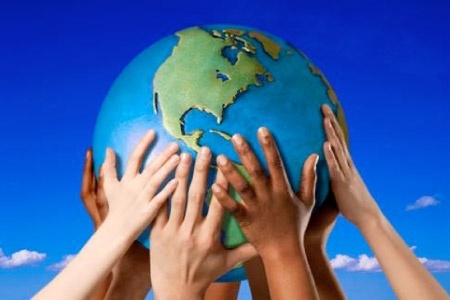 КонспектыКонспект к творческому занятию аппликация «Голубь мира»Цель: продолжать работу по воспитанию патриотизма у дошкольников. Закрепить знания детей о том, что 9 Мая - День Победы. Воспитывать в детях чувство гордости за свой народ, уважение к ветеранам Великой Отечественной войны. Скажите мне, пожалуйста, дети, а любите ли вы дарить подарки? А как вы думаете, что приятнее получать в подарок сувенир сделанный руками дарящего или покупной?Ответ детей: Руками человека.Воспитатель: Так давайте мы с Вами сделаем подарки сувениры нашим героям великой отечественной войны – ветеранам, и подарим им на празднике 9 мая со словами «Спасибо за победу». Детки прослушайте ещё одно замечательное стихотворение о празднике Дня Победы.День победыМного лет тому назадБыл великий День победы.День победы помнят дедыЗнает каждый из внучат.Светлый праздник День победыОтмечает вся страна.Наши бабушки и дедыНадевают ордена.Мы про первый День победыЛюбим слушать их рассказКак сражались наши дедыЗа весь мир и за всех нас.Для поделки нам понадобятся:- Лист бумаги с нарисованным голубем (2 листа)- ножницы;-клей – карандаш;- трубочка котельная голубого цвета ;-степлер большой и маленький;-георгиевская лента;Физкультминутка:Каждый день по утрамДелаем зарядку.Очень нравится намДелать по порядку:Весело шагать,Руки поднимать,Руки опускать,Приседать и вставать,Прыгать и скакать. [3]Для детей второй младшей группы можно сделать заготовки такого плана: трубочку скрепить с ленточкой. А работа детей будет заключаться в вырезании голубей и склеивании их между собой. Затем, с помощью воспитателя степлером к трубочке прицепить голубя.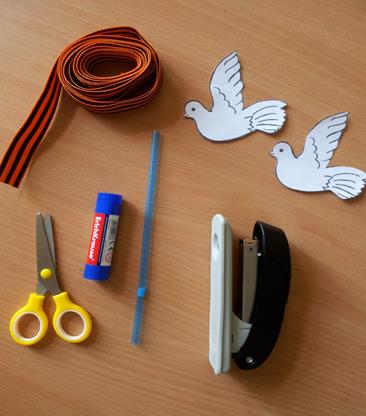 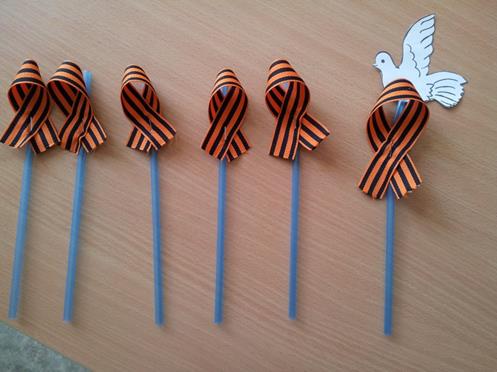 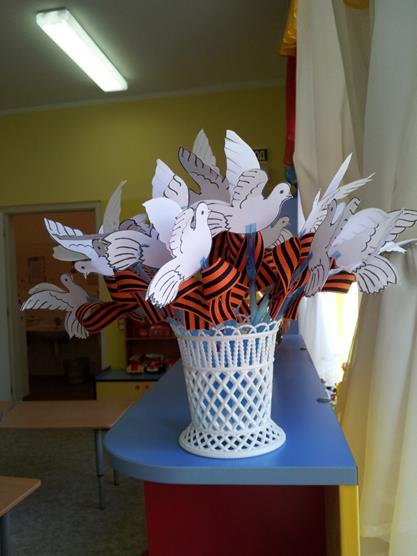 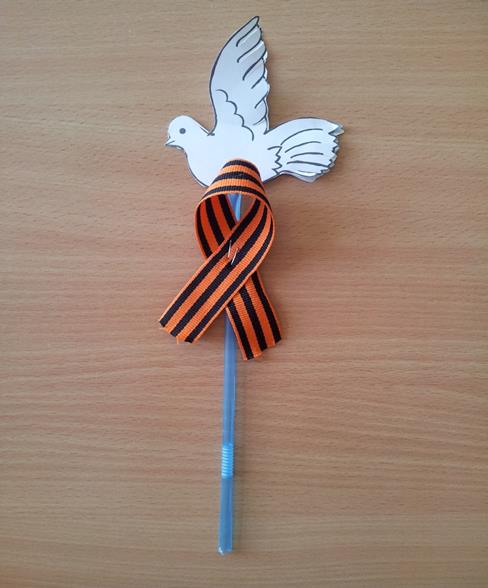 «Беседа о Дне Победы»Программное содержание:Закрепить знания детей о том, как защищали свою страну русские люди в годы Великой Отечественной войны, как живущие помнят о них.Учить отвечать на вопросы полным предложением, употреблять в речи синонимы, прилагательные.Воспитывать уважение, любовь и благодарность к людям, защищающим Родину от врагов, ветеранам войны, заботиться о них.Активизация слов: боец, воин, ветераны, доблестный, бесстрашный.Предшествующая работа:Чтение рассказов: С. Баруздин «За Родину», «Слава», В. Твардовский «Рассказ танкиста»; заучивание стихотворения Т. Белозерова «День Победы», рассматривание репродукций, иллюстраций, наборов открыток о войне.Подготовка к занятию:Подготовили выставку с иллюстрациями, изображающими сражения Великой Отечественной войны, героев войны, о праздновании Дня Победы, подготовила текст стихотворения «Рассказ танкиста», аудиозаписи: «Священная война» и «Оркестровая сюита №3 ре-мажор» И.С. Бах, иллюстрации с изображением медалей.Ход занятия:9 мая – самый главный праздник, отмечающийся в нашей стране. Что это за праздник? (День Победы). А кто помнит, что это за победа? Над кем? (Над фашистами). Правильно дети. Это была страшная и долгая война. Она длилась целых четыре года. Ранним июньским утром фашистская Германия напала на нашу мирную страну. Фашисты хотели захватить нашу страну и превратить наш народ в рабов. Все поднялись на защиту Родины, и наша армия, и женщины, и старики, даже дети. Послушайте песню, которая призывала народ сражаться с врагом, называется она «Священная война».Вставай, страна огромнаяВставай на смертный бойС фашистской силой темноюС проклятою ордой.Пусть ярость благороднаяВскипает, как волнаИдет война народнаяСвященная война.Как называлась эта война? Кто победил в этой войне? Когда закончилась война?В самом начале войны фашисты очень близко подошли к Москве – столице нашей Родины. Но наши храбрые воины не пустили фашистов к Москве, а сами перешли в наступление. Трудной, тяжелой и страшной была эта война, много людей погибло в ней. Но наступил долгожданный день Победы. Наши доблестные воины прогнали фашистов и сами пришли к Берлину. Это случилось 9 мая 1945 года. И тех пор каждый житель нашей страны, жители других стран отмечают этот праздник.Майский праздник – День ПобедыОтмечает вся странаНадевают наши дедыБоевые ордена.Их с утра зовет дорогаНа торжественный парад.И задумчиво с порогаВслед им бабушки глядят.(Т.Белозеров)Много подвигов совершили воины и простые люди в годы Великой Отечественной войны. За это правительство нашей страны награждало их боевыми орденами и медалями. Самой главной наградой была Золотая звезда, были еще Орден Красного знамени, орден «Красной звезды»; медаль «За отвагу»; орден Славы. (показ на иллюстрациях).Много было таких людей, потому что наш народ мужественно сражался и победил. Но не все дожили до Великой Победы. Чтобы никто не забыл доблестных героев и их подвиги по всей стране было сооружено много памятников в память о героях войны, братские могилы, в которых были захоронены погибшие в боях воины. Давайте вспомним стихотворение М. Иссаковского «Навек запомни» (дети читают стихотворение).Куда б ни шел, ни ехал ты,Но здесь остановись,Могиле этой дорогойВсем сердцем поклонись.Кто б ни был ты – рыбак, шахтер,Ученый иль пастух, -Навек запомни – здесь лежитТвой самый лучший друг.И для тебя и для меняОн сделал все, что мог.Себя в бою не пожалел,А Родину сберег.(В память о погибших объявляется минута молчания).В нашей станице тоже свято чтут и берегут память о героях войны. В центре станицы на площади горит вечный огонь о людях, погибших в сражениях в годы Великой Отечественной войны.Но мало остается участников войны: много лет прошло со дня Победы. Наше правительство заботиться о своих героях, помогает им. Вы тоже должны с уважением и благодарностью относиться к участникам войны и ко всем пожилым людям. Они защищали нашу Родину и сберегли мир на Земле. А Родина у нас одна (дети читают стихотворение З.Александровой «Родина»).Если скажут слово РодинаСразу в памяти встаетСтарый дом, в саду смородина,Толстый тополь у ворот.У реки березка – скромницаИ ромашковый бугор …А другим, наверное, помнитсяСвой родной суземский двор.В лужах первые кораблики,Где недавно был катокИ большой соседней фабрикиГромкий радостный гудок.Или степь от маков красная,Золотая целина …Родина бывает разная,Но у всех она одна!На этом наше занятие окончено. Берегите свою Родину, растите честными и мужественными, смелыми.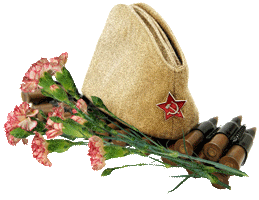 Сценарий праздника 9 мая.Цель:
- Расширить знания о Великой Отечественной войне, воспитывать уважение к пожилым людям: ветеранам войны, труженикам тыла – участникам Великой Победы;
- Укрепить чувство патриотизма и любви к Родине;
Ход:Зал празднично украшен. Звучит музыка военных лет.. В руках у мальчиков—флажки, а у девочек цветы. 

Вед: Вот и наступил долгожданный день Победы! 9 Мая – светлый и радостный праздник. 68 лет назад закончилась война с немецким фашизмом. Мы с благодарностью вспоминаем наших воинов защитников, отстоявших мир в жестокой битве. 

Всем нашим защитникам, сегодняшним ветеранам и тем, кого с нами нет, мы обязаны тем, что живем сейчас под мирным, чистым небом. Вечная им слава! 

Реб: День Победы – это праздник, 

Это вечером салют. 

Много флагов на параде, 

Люди радостно поют. 

Реб: Ветераны с орденами 

Вспоминают о войне, 

Разговаривают с нами 

О победной той весне. 

Реб: Там, в Берлине, в 45-м, 

После натиска атак, 

Взвился соколом крылатым 

Высоко советский флаг. 

Реб: Все кричали: «Мир! Победа! 

Возвращаемся домой!» 

Кому радость, кому беды, 

Кто погиб, а кто живой! 

Реб: Никогда забыть не сможем 

Мы про подвиги солдат. 

«Мир для нас всего дороже!» - 

Так ребята говорят. 

ИСПОЛНЯЕТСЯ УПРАЖНЕНИЕ С ФЛАЖКАМИ И ЦВЕТАМИ 

Под любую военную песню «Три танкиста» 

Дети садятся на мест. Включается презентация о войне. 

Вед: Летней ночью на рассвете, 

Когда мирно спали дети, 

Гитлер дал войскам приказ 

И послал солдат немецких 

Против русских, против нас. 

Звучит ф-ма «Священная война». Вед.говорит на фоне музыки. 



Вставай, народ! Услышав клич земли, 

На фронт солдаты Родины ушли. 

Отважно шли солдаты в бой 

За каждый город и за нас с тобой! Ф-ма заканчивается. 

Вед: Почти 70 лет назад над нашей Родиной нависла смертельная опасность. Фашистская Германия решила захватить чужие земли, чужие богатства. Много стран ей удалось покорить, дошла очередь и до нашей страны. Это было 22 июня. 



Звучит голос Левитана о нападении Германии 

Германцам очень хотелось закончить войну быстрой победой. Немецкие войска бомбили наши города и села с самолетов, расстреливали танками и пушками. Фашисты направляли в бой все больше и больше солдат и военной техники. У немцев на тот момент было больше военной техники, но у советских солдат была отвага, стойкость и мужество. Солдаты шли на смертный бой, сражались, не жалея жизни. Но враг был силен, все ближе продвигался он к сердцу Родины – Москве. Немецкое командование так обращалось к своим войскам: «Солдаты, перед вами Москва! Все столицы континента склонились перед вами. Вам осталась Москва! Заставьте ее склониться, пройдите по ее площадям и улицам! Москва – это конец войны, отдых. Вперед!» и вот враг совсем близко подошел к нашей столице. Все жители Москвы готовились к обороне. Многие Москвичи уходили на фронт прямо со школьной скамьи, впрочем, как и многие жители нашей Родины. Разбросала война молодых ребят – кого в танкисты, кого в зенитчики, кого в летчики, телефонисты, разведчики, моряки. 

Вед: А наши мальчишки мечтают стать танкистами, летчиками, капитанами и офицерами. 

Реб: Хоть пока мы дошколята, 

А шагаем, как солдаты. 

ИСПОЛНЯЕТСЯ ПЕСНЯ «БРАВЫЕ СОЛДАТЫ» 

Вед: В холодные осенние вечера, в минуты затишья между боями, солдаты отдыхали, сидя у костра, чинили себе одежду, чистили ружье, вспоминали мирные дни, пели песни. 

СЛУШАЕМ ПЕСНЮ «ТЕМНАЯ НОЧЬ» 

Вед: А еще солдаты вспоминали своих жен, любимых девушек, сестер, матерей. Вспоминали, как было с ними дома хорошо, уютно, тепло. Знали, что они их ждут с войны, верили, что вернутся живыми и с ПОБЕДОЙ! И от этого на душе всегда становилось теплее. 

ИСПОЛНЯЕТСЯ ТАНЕЙ «СИНИЙ ПЛАТОЧЕК» (девочки) 

Вед: А какой радостью была каждая весточка из дома. 

Реб: разворачивает листок, «читает» 



Этот маленький желтый листок 

ер песню мою унесет, 

Чтоб тебе помогала в бою. 

Помни, девушка верит и ждет 

И любовь, и победу твою! 

Вед: Стихи простые, наивные, но, сколько в них надежды и любви! Такие письма были необходимы солдату. Не случайно символом верности и надежды стала девушка Катюша из песни, которую сейчас знают все – и взрослые и дети. Эта песня оказалась дорога всем и каждому. А в дни войны бойцы прозвали «Катюшей» грозное артиллерийское оружие, которого панически боялись враги. 

ИСПОЛНЯЕТСЯ ПЕСНЯ «КАТЮША» 

Вед: Многие ребята уходили на фронт прямо со школьной скамьи. Разбросала война молодых парней—кого в танкисты, кого в зенитчики, кого в телефонисты, кого в разведчики. 

Дети инсценируют стихотворение С.Михалкова «мы тоже воины». Распределяются по всему залу, надевают элементы костюмов, берут необходимые атрибуты. 

Связист: (ребенок сидит на стульчике, изображая связиста, на голове наушники, в руках микрофон или телефон) 

Алло, Юпитер? Я—Алмаз, 

Почти совсем не слышу вас, 

Мы с боем заняли село. 

А как у вас? Алло! Алло! 

Медсестра: (перевязывает раненного, сидящего на стульчике) 

Что вы ревете, как медведь? 

Пустяк осталось потерпеть. 

И рана ваша так легка, 

Что заживет наверняка. 

Моряк: (смотрит в бинокль на небо) 

На горизонте самолет. По курсу, полный ход вперед! 
Готовься к бою, экипаж! Отставить! Истребитель наш! 

Летчик: (рассматривает карту) 

Пехота - здесь, а танки - тут, лететь до цели 7 минут. 
Понятен боевой приказ, противник не уйдет от нас! 

Автоматчик: (ходит вдоль центральной стены, в руках автомат) 

Вот я забрался на чердак. 

Быть может здесь таится враг? 

За домом очищаем дом. 

Все вместе: Врага повсюду мы найдем! 

Звучит фонограмма песни «Москвичи» . На фоне ее идет рассказ. 

Вед: Шли тяжелые бои совсем недалеко от Москвы, и вот—короткая передышка перед боем. В редкие часы отдыха солдаты писали письма своим родным и любимым. 


Вед: Засвистели снаряды, закончился отдых, и снова солдаты пошли в бой защищать свою Родину и свой дом. Трудным и опасным делом нам войне была разведка. (дети расставляют атрибуты для конкурса)Сколько во вражеской дивизии танков и самолетов, куда они направляются? Осторожно и незаметно должен пробраться разведчик через лес, болото, минное поле…. Ему нужно во что бы то ни стало добыть конверт с важными сведениями и срочное его доставить в штаб. 

ПРОВОДИТСЯ СОРЕВНОВАНИЕ «ОПАСНАЯ РАЗВЕДКА» 

Ребенок-разведчик должен проползти под «деревом» (дугой), не задев его, осторожно пройти по болоту(низкие кубики), обойти мины(кегли)змейкой, взять со стула конверт, вернуться тем же путем. 

Вед: Немалую смелость и отвагу на войне проявляли девушки-медсестры. Им приходилось выносить раненых прямо с поля боя, когда вокруг гремели взрывы и пули свистели над головой. 

ПРОВОДИТСЯ СОРЕВНОВАНИЕ «ПОМОГИ РАНЕНОМУ» 

(атрибуты те же, только на стуле сидит раненый боец; девочка-медсестра, одетая в белый халат, пробирается сквозь все преграды на поле боя к раненому бойцу, достает из кармана бинт и перевязывает бойцу ногу (руку)). 

ПРОВОДИТСЯ ИГРА «САПЕРЫ» 

Поле заминировано. На полу лежат бутылки (мины), 2 детей должны ползти и от каждой бутылки открутить пробки, кто больше открутит пробок. 

Вед: Многие солдаты не вернулись домой с той войны. Мы никогда не забудем 

Героев: сколько бы лет ни прошло, потомки всегда будут бережно хранить 

Память о своих отцах и дедах и благодарить их за то, что они отстояли мир во 

Имя нашей светлой жизни! давайте вспомним всех павших героев и склоним 

Свои головы перед их подвигом! Объявляется минута молчания! 

******* 

Реб: Всех, Отчизну отстоявших, 

Прославляет наш народ. 

О героях, в битвах павших, 

Память вечная живет! 

Все: (встают у стульчиков) 

Слава, слава и хвала! 

Реб: Пусть не будет войны никогда, 

Не коснется нас больше беда! 

В день Победы все песни поют, 

В честь Победы сверкает салют! 



СЛУШАЕМ ПЕСНЮ «ДЕНЬ ПОБЕДЫ» 
Праздник 9 Мая.В зал входят нарядные дети, в руках у них ленточки.Маршируя, проходят и круг и встают полукругом. 

Ведущий. Дорогие ребята! Дорогие гости! Сегодня мы отмечаем очень торжественный день – День Победы! 70 лет прошло с того дня, как наша Армия и наш народ победили фашистскую Германию. Каждый год мы отмечаем этот великий праздник. Пока вы еще маленькие, но мы очень хотим, чтобы вы выросли смелыми, сильными, достойными гражданами нашей страны, любящими свою Родину и способными в трудную минуту встать на ее защиту. 
Ребята, сегодня к нам в гости пришли ветераны Великой Отечественной войны, встречайте их. (Все приветствуют гостей.) 

9 мая - День Победы! Долог и нелегок был путь к победе. Низкий поклон воинам, с честью выполнившим свой долг перед Родиной: и тем, кто вернулся домой, и тем, кто не дожил до великого дня. 

Ведущий: 

Трубы громкие поют. 

Нашим ветеранам... 

Дети 

Салют! 

Дети поднимают султанчики вверх и машут ими. 

Ведущий: 

В космос корабли плывут. 

Нашим ветеранам... 

Дети 

Салют! 

Дети машут султанчиками. 

Ведущий: 

На планете мир и труд. 

Нашим ветеранам... 

Дети :

Салют! 

Дети. Салют! Салют! Салют! (поднимают и машут ленточками 3 раза) 

Звучит музыка, дети рассаживаются по местам (воспитатели собирают ленточки) 

Ведущий: 70 лет нашей славной Победе. И мы с благодарностью вспоминаем наших воинов, защитников, отстоявших мир в жестокой битве. Всем нашим защитникам, сегодняшним ветеранам и тем, кого с нами нет, мы обязаны тем, что живем сейчас под мирным, чистым небом. 

Разделить радость Победы пришли в наш детский сад почетные гости. Уважаемые, гости! Мы рады видеть вас сегодня в этом зале. От всего сердца мы поздравляем вас с 69-ой годовщиной великой Победы и желаем здоровья, счастья и мирного неба! Наш сегодняшний концерт для вас! И сейчас прозвучат праздничные стихотворения детей. 

Дети: 

1.Сегодня праздник – День Победы! 
Счастливый праздник – день весны, 
В цветы все улицы одеты, 
И песни звонкие слышны. 
2. Я знаю от папы, я знаю от деда: 
Девятого мая пришла к нам Победа! 
Победного дня весь народ ожидал, 
Тот день самым радостным праздником стал! 

Дети: 
3. Отстоял народ Отчизну, 
Шел отважно в грозный бой, 
Не жалели люди жизни 
Для Отчизны дорогой! 
4. Принесли отцы и деды 
Счастье людям всей земли. 
Славим в светлый День Победы 
Всех, кто в бой великий шли! 

Ведущий: А сейчас, ребята споют песню «Мой дедушка – герой» 

ПЕСНЯ «МОЙ ДЕДУШКА -ГЕРОЙ» 

Ведущий: Когда летом 1941 года на нашу страну напали немецко-фашистские захватчики, весь народ поднялся на защиту Родины. Отцы и старшие братья ушли на фронт, женщины и дети пришли работать на заводы, где до войны работали их мужья. Они изготавливали бомбы и снаряды, самолеты и танки, шили теплую одежду, вязали варежки для солдат. 

Ребенок 1: 

Глядя в синий простор небосвода 
Вспоминать мы не можем без слез, 
Майский день 45-го года 
Тот который победу принес. 

Ребенок 2: 

Красоту, что нам дарит природа, 
Отстояли солдаты в огне. 
Майский день 45-го года 
Стал последнею точкой в войне. 

Ребенок 3: 

Без потерь нет не роты, не взвода, 
Ну а те, кто остались в живых, 
Майский день 45-го года 
Сохранили для внуков своих. 

Ведущий:Артисты, художники, писатели, музыканты старались в своих произведениях поднять боевой дух армии. И мы сегодня, постараемся поднять настроение нашим уважаемым ветеранам своей песней «Наследники победы» 

ПЕСНЯ «НАСЛЕДНИКИ ПОБЕДЫ» 

Ведущий: Долгих четыре года шла эта кровопролитная война. Наши войска освобождали свои города и села. И вот наступил долгожданный День Победы! 
Победа – это мирное небо, мирная жизнь. За то, что мы сейчас с вами, ребята, радуемся, ликуем, смеемся, танцуем, мы обязаны живым и погибшим воинам. В подарок всем присутствующим ребята исполнят песню «Три танкиста»
Ведущий: 

Все сегодня не такое, 

Не такое, как всегда. 

Все на улицу выходят, 

Все потом кричат «Ура!» 

Всюду шумно, интересно, 

Всюду весело и тесно, 

В барабаны громко бьют, 

Всюду пляшут и поют. 

ТАНЕЦ «Яблочко» 

Ведущий: Война была очень жестокая, она принесла много горя и слез, разруху и голод. Но люди выстояли и победили. Война закончилась 9 мая 1945 года. Этот день стал в нашей стране Великим праздником! На землю пришел мир! На нашей Родине после войны осталось много братских могил, на которых всегда лежат живые цветы. Эти цветы – знак нашей памяти и глубочайшей благодарности тем, кто в боях отстаивал нашу Родину и погиб за нее. Никто не забыт, ничто не забыто. 

Ведущая. Давайте вспомним всех павших героев и склоним свои головы перед их подвигом! 

Объявляется минута молчания. Попрошу всех встать. 

Минута молчания (садятся) 

Ведущий:Мир и дружба всем нужны, 

Мир важней всего на свете, 

На земле где нет войны, ночью спят спокойно дети. 

Там где пушки не гремят, в небе солнце ярко светит, 

Нужен мир для всех ребят, нужен мир на всей планете. 

Через века, черезгода, помните, не забывайте никогда страшные годы войны. С праздником вас, дорогие ветераны! Примите от наших детей эти праздничные цветы! 

Звучит музыка, группа детей преподносит ветеранам цветы.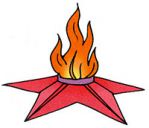 Литература:
Алешина Н.В. Ознакомление дошкольников с окружающим и социальной действительностью – М.: ЦГЛ, 2004
Демонстрационный материал: Иллюстрации с изображениями памятников защитникам Родины в ВОВ; иллюстрации с изображением сражений ВОВ, здания Рейхстага, над которым развивается знамя, могилы неизвестного солдата; фотографии ветеранов ВОВ, портрет Жукова; памятники станицы Ленинградской, Краснодара.
http://maxiforum.ru 
http://foto-history.livejournal.com 
Дошкольникам о защитниках Отечества [текст]: методическое пособие по патриотическому воспитанию в ДОУ/. Л.А.Кондрыкинская. – М.: ТЦ Сфера, 2006. — 192 с.Казаков, А.П. Детям о Великой Победе. Беседы о Второй мировой войне/А.П, Казаков, Т.А. Шорыгина. – М.: Издательство ГНОМ, 2011. – 48 с. ,4